This list has been put together as a reference for schools looking for resources and books to support them in tackling racism and promoting equality. Teachers will need to ensure that any that are used in class have been checked as being age and school context appropriate.https://www.bameednetwork.com/resources/A collection of reading and resources that is regularly updatedhttps://www.theblackcurriculum.com/our-workResources for teaching black history through the arts all year round. Resources are for KS2, 3 and 4https://www.stephenlawrence.org.uk/what-we-do/schools-further-education/Career aspiration project for 13-15 year oldshttps://www.waterstones.com/books/search/term/52+black+heroesYoung, gifted and black bookshttps://www.epl.org/antiracist-resources-and-reads-lists-for-all-ages/Extensive book list for primary and secondary pupilshttps://poets.org/poem/still-i-riseStill I rise by Maya Angelou – appropriate for secondaryhttps://www.bbc.co.uk/teach/black-history-month-primary-and-secondary-resources/zjwf8xsBlack history resources for primary and secondaryhttps://www.teachwire.net/news/black-history-month-teaching-resourcesBlack history for KS2 and KS3https://www.picture-news.co.ukResources that focus on current affairs – for 5 - 16 year oldshttps://explorer.theday.co.ukCurrent affairs resource for primary and secondary (also offering free home learning resources)https://neaedjustice.org/black-lives-matter-school-resources/https://blacklivesmatteratschool.com/classroom-resources/Two American sites which have book lists and lesson resources for ‘Black Lives Matter at School”https://www.tes.com/resources/search/?q=black%20lives%20matter%20resourcesPresentation for KS1 and 2 and resources for secondary schoolshttps://www.equalityhumanrights.com/en/secondary-education-resources/lesson-plan-ideas/lesson-1-actions-and-consequences12 lessons on equality for secondary schoolshttps://bookriot.com/2018/09/19/childrens-books-about-diversity/List of children’s books promoting equality.https://www.ldbs.co.uk/wp-content/uploads/2020/06/BLM-Google-Classroom-Library.pdfList of children’s books.https://www.theredcard.org/resources-and-activitiesThis resource includes guidance for trainees and NQTs. It has been around for a while but resources are constantly updated.https://www.un.org/en/letsfightracism/classroom.shtmlResources for the classroom.https://www.bustle.com/p/what-they-dont-teach-at-school-a-black-british-history-resource-list-22961784These resources are appropriate for teachers to develop their own knowledge rather than for use in the classroom.https://www.bbc.co.uk/news/newsbeat-52939694Black history information and film clipshttps://www.blackhistorymonth.org.uk/section/bhm-firsts/Profiles of great Black British achievers KS2 and secondary from a website encouraging black history to be taught throughout the year not just in black history month.https://www.embracerace.org/resources/where-to-find-diverse-childrens-booksList of books for children that cover diversity and challenge stereotypes as well advice to support teachers and parents with conversations about race and racism.https://www.amazon.co.uk/s?k=racism+for+children&adgrpid=52558833559&gclid=EAIaIQobChMI5fu8tYv36QIVEO3tCh2HlgDcEAMYASAAEgKMavD_BwE&hvadid=259052099034&hvdev=c&hvlocphy=9045978&hvnetw=g&hvqmt=b&hvrand=5643512880226883460&hvtargid=kwd-298816052057&hydadcr=24405_1748889&tag=googhydr-21&ref=pd_sl_9pk1oue72r_bChildren’s books on colour and diversity – mainly primaryhttps://littleboxofbooks.co.ukBooks that help children see themselves represented in the stories – primaryhttps://www.standard.co.uk/lifestyle/books/books-and-resources-to-help-kids-understand-racism-a4458241.htmlA short booklist compiled by The Evening Standard following the death of George Floydhttps://www.ldbs.co.uk/wp-content/uploads/2020/06/BLM-pack-to-share-Parliament-Hill-school.pdfSecondary Schools pack created by Parliament Hill Schoolhttps://www.ldbs.co.uk/wp-content/uploads/2020/06/BlackLivesMatter-lesson-1-shared-by-Camden-Local-Authority.pptxPowerPoint lesson plan for secondary schools on Black Lives Matter by Camden Local Authorityhttps://www.westking.ac.uk/2020/06/blacklivesmatter-teach-learn-respect/Information for secondary pupils with suggested reading.https://www.london.gov.uk/what-we-do/education-and-youth/london-curriculum/citizenship-0?utm_campaign=Mayor%27s%20Schools%20Newsletter%20June%202020&utm_source=emailCampaign&utm_content=&utm_medium=emailNew citizenship resources for secondary school pupils. https://www.photogra-fix.com/post/2020/06/12/black-britain-in-colourPhotographs of contributions of black people to life in Britain over the last century. Suitable for all key stages.https://www.redcross.org.uk/get-involved/teaching-resources/black-lives-matter-resources-for-young-peoplehttps://www.redcross.org.uk/get-involved/teaching-resources/talking-with-children-and-young-people-about-race-and-racism Current affairs teaching materials for primary and secondary pupils. You can sign up for free to their ‘Newsthink’ current affairs resources. The talking to children resource (second link) was published 29 June 2020.https://www.intofilm.org/theme/86#resourcesFilm resources for KS2/secondary – check all content first to ensure it is age appropriatehttps://www.pshe-association.org.uk/news-and-blog/blog-entry/challenging-racism-through-pshe-educationAdvice from the PSHE association on teaching anti-racism through PSHEhttps://the-big-think.org/?doing_wp_cron=1593422886.2087519168853759765625Global citizenship and equality. Also an excellent resource for PSHE/RSE for primary pupilshttps://www.youtube.com/watch?v=JZDe9DCx7Wk&feature=youtu.beA film to show inventions made by the Muslim people during the Middle Ages. Upper KS2 and KS3https://padlet.com/HLTWellbeing/10sprynh5t7wirdhhttps://www.hackneyservicesforschools.co.uk/system/files/extranet/HLT%20Twelve%20activities%20for%20Activism.pdfResources provided by Hackney Learning Trust to open up conversations with children about racism and ways of activism.https://www.runnymedetrust.orgIndependent race equality think tank.https://www.mentallyhealthyschools.org.uk/resources/celebrating-differences-world-mental-health-day-toolkit?utm_source=DfE&utm_medium=bulletin&utm_campaign=WMHD2020Mental health day resources on the theme ‘Same but Different’.This list will be regularly updated with new resources as they become available. 16 October 2020Please see next page for a list of booksResources for World Mental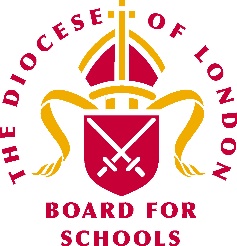 London Diocesan Board for SchoolsSchool resources to support race equality and diversity